Werkboek Hoofdstuk 13	Welvaart en groei deel 1 13.5	Op welke wijze nivelleert de overheid de primaire inkomensverdeling?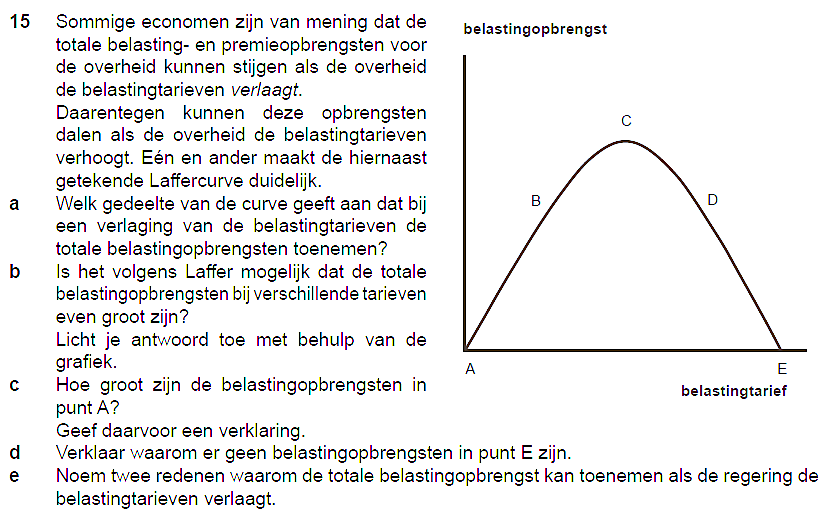 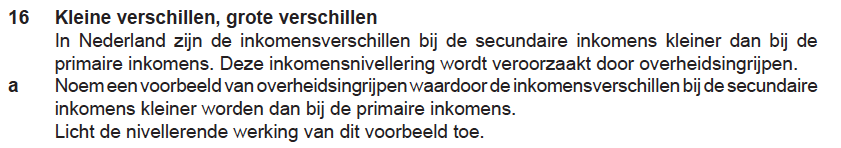 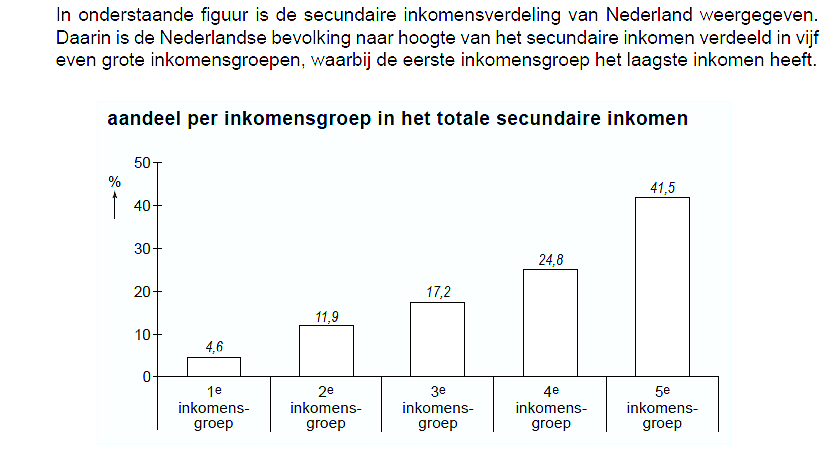 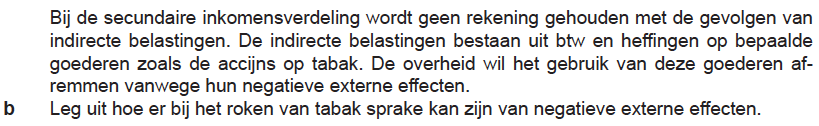 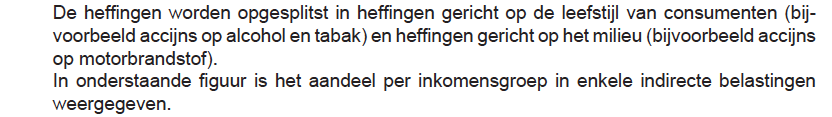 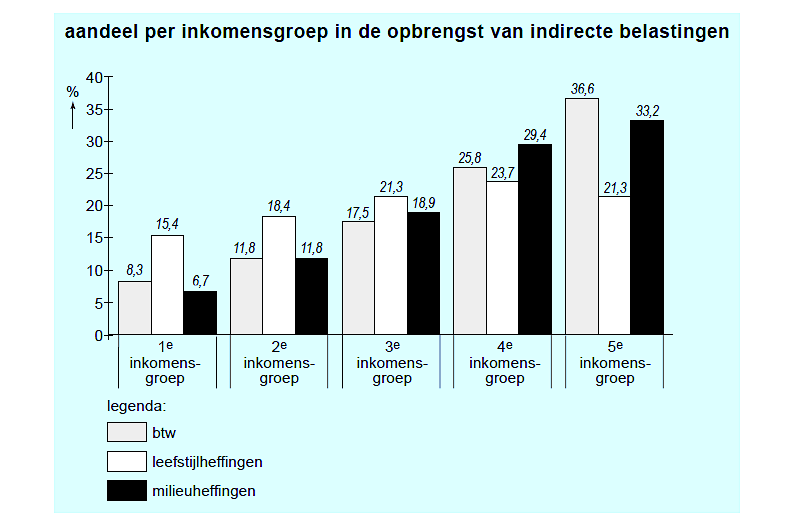 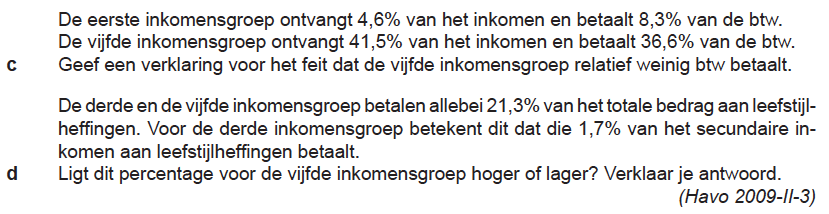 13.6	Hoe werkt het Nederlandse belastingstelsel?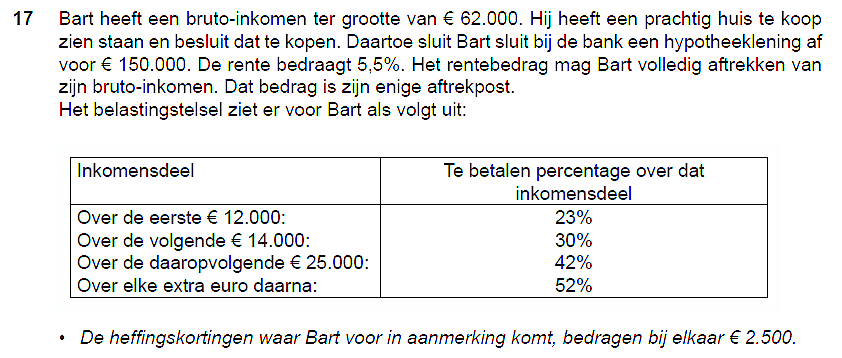 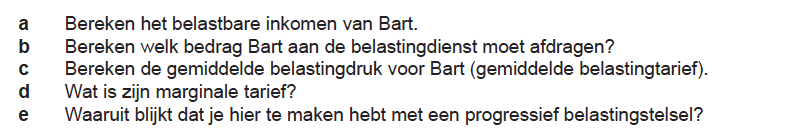 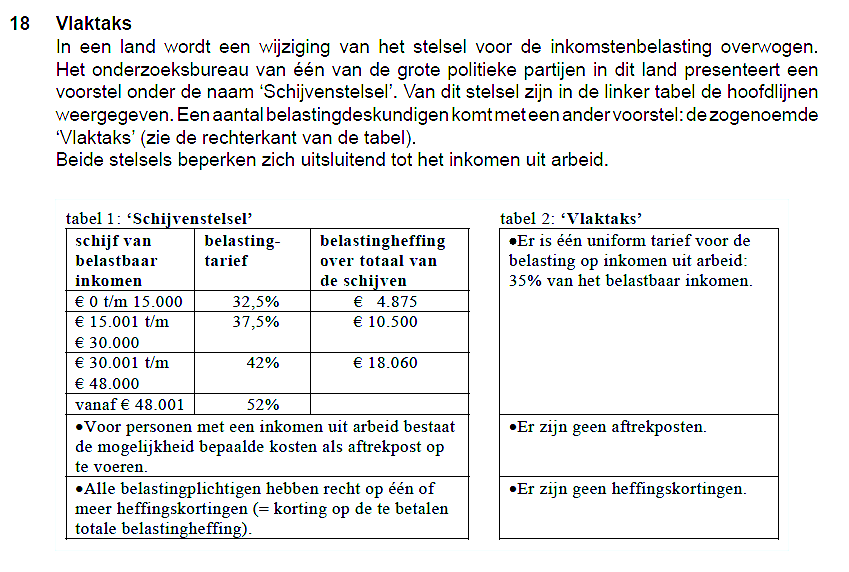 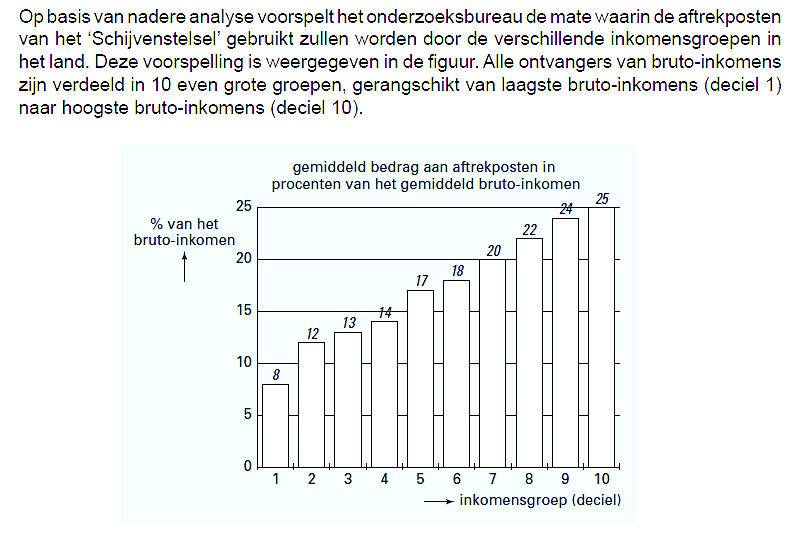 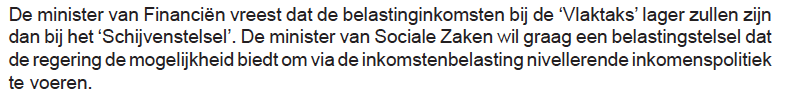 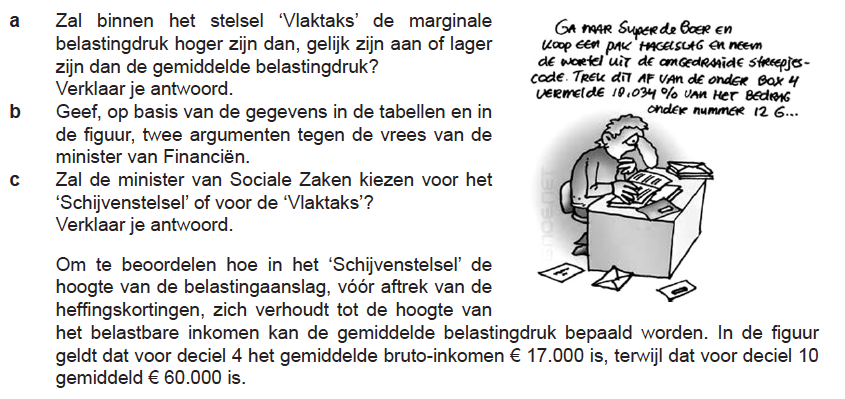 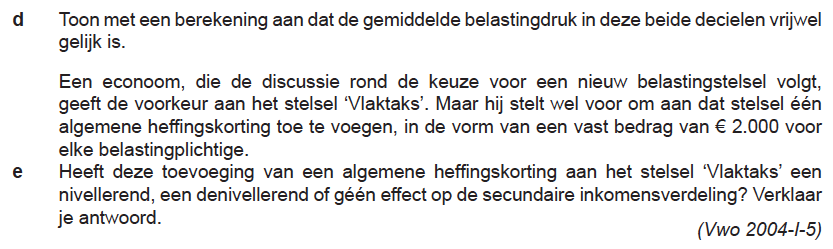 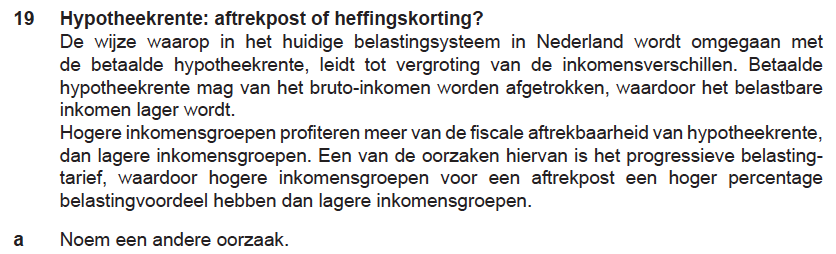 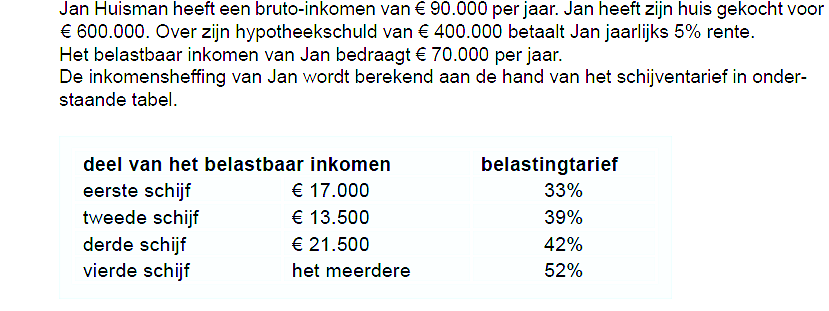 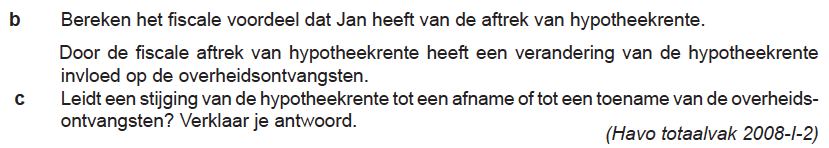 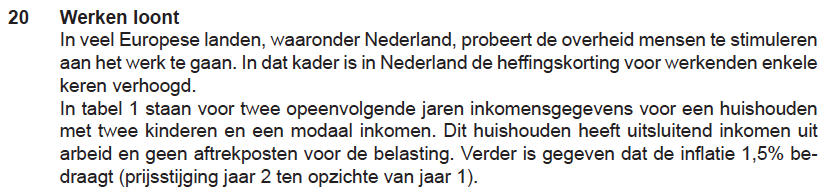 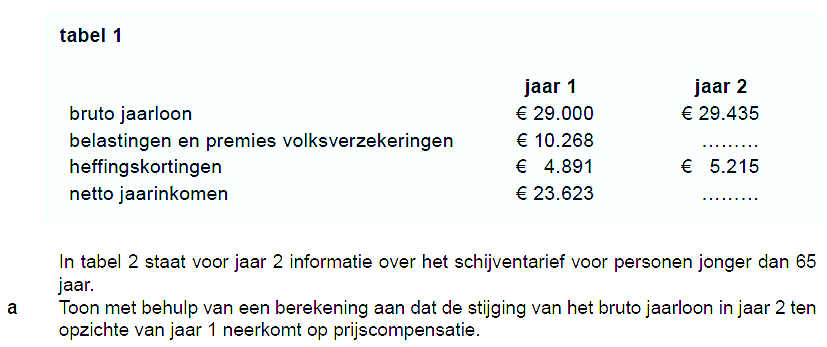 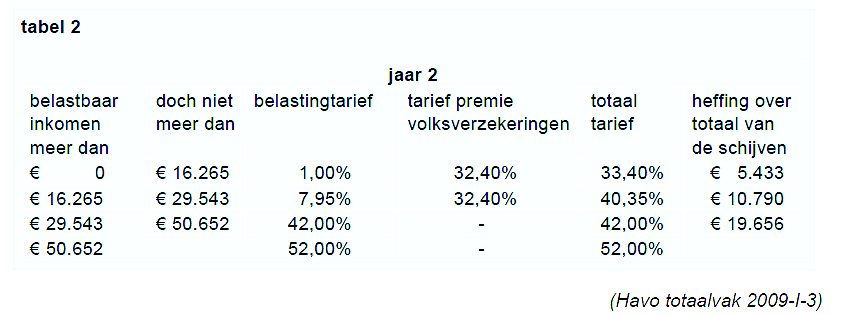 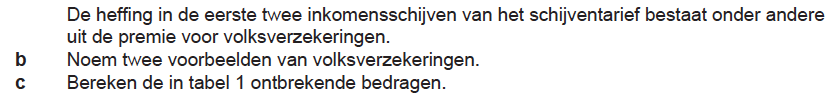 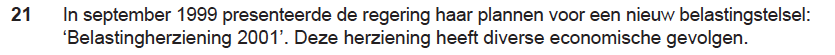 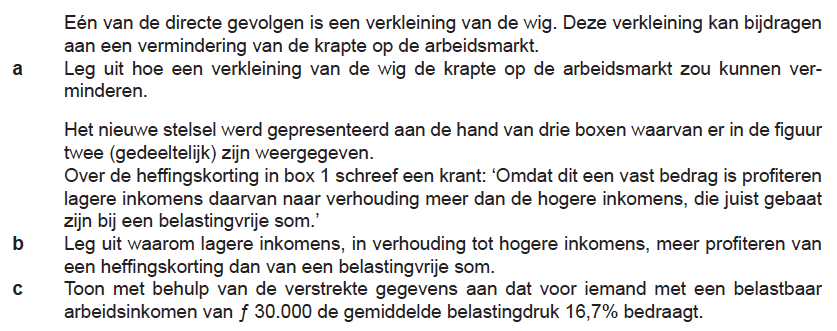 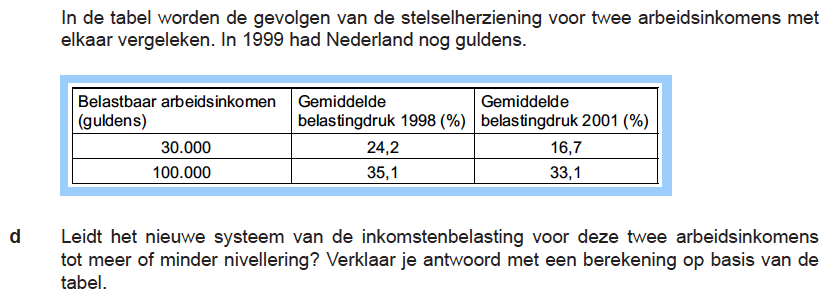 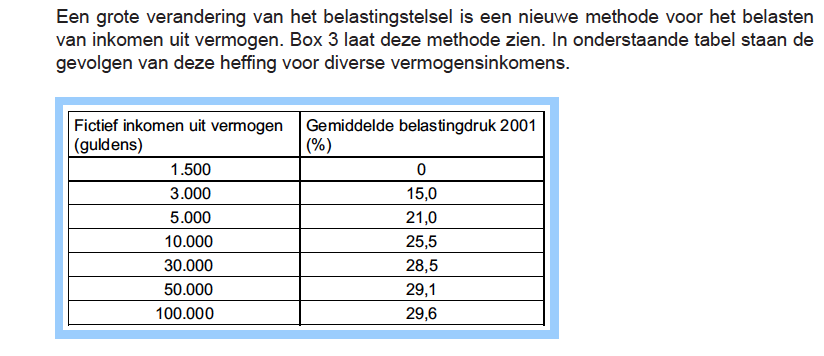 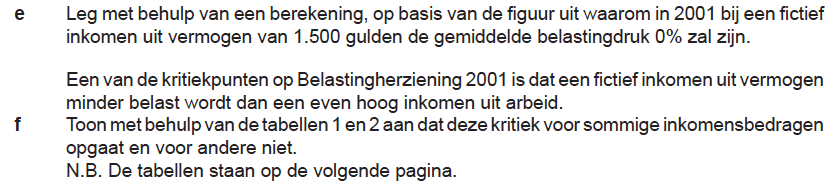 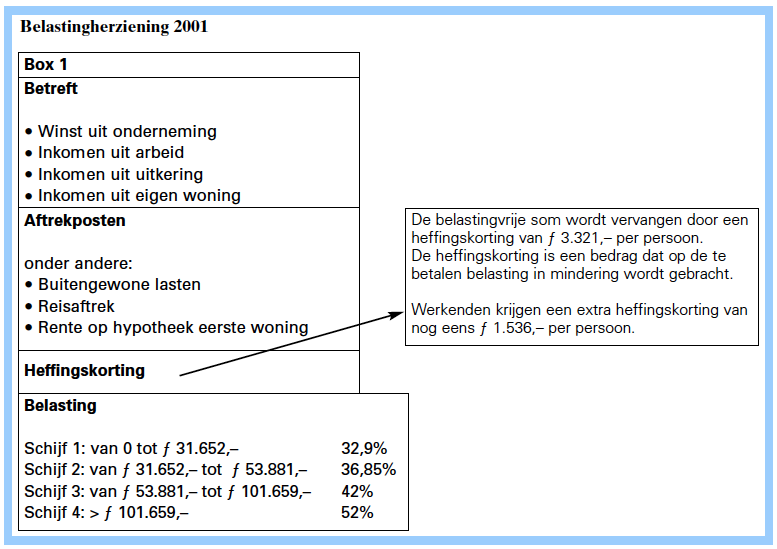 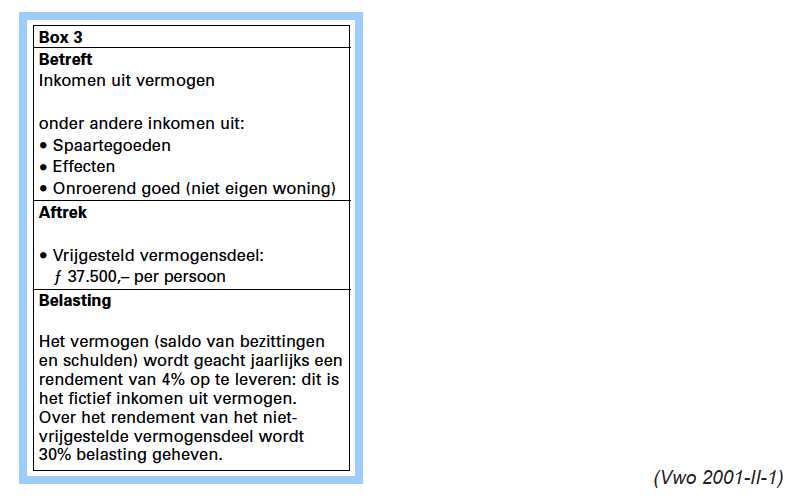 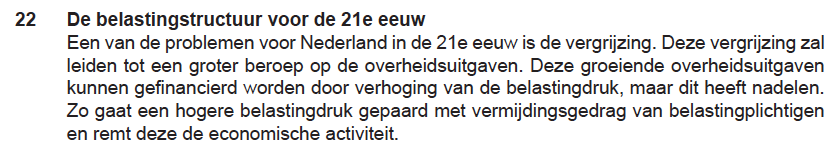 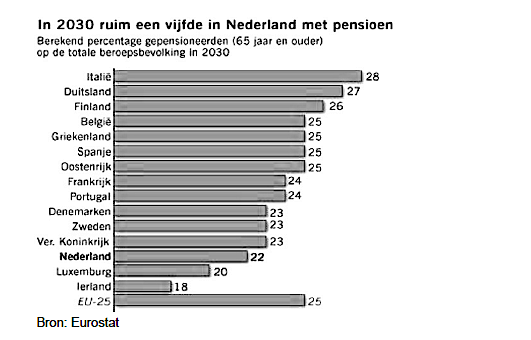 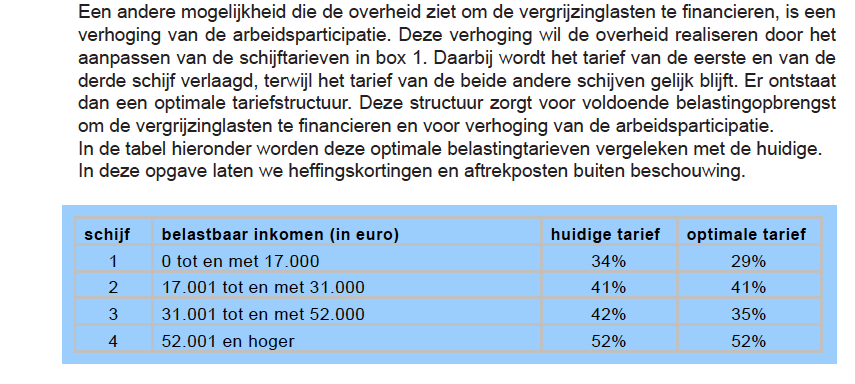 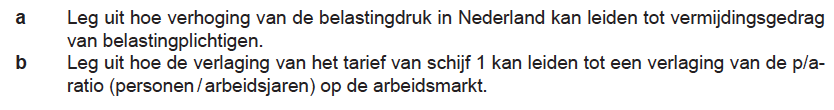 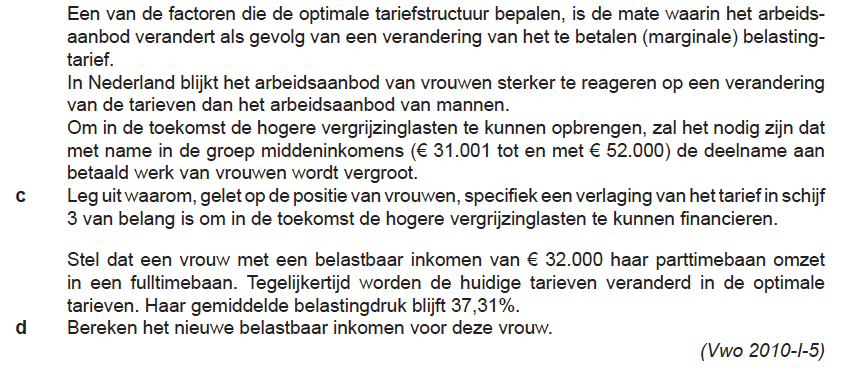 ABCDEABCDABCDEABCDEABCABCABCDEFABCD